Fax cover sheet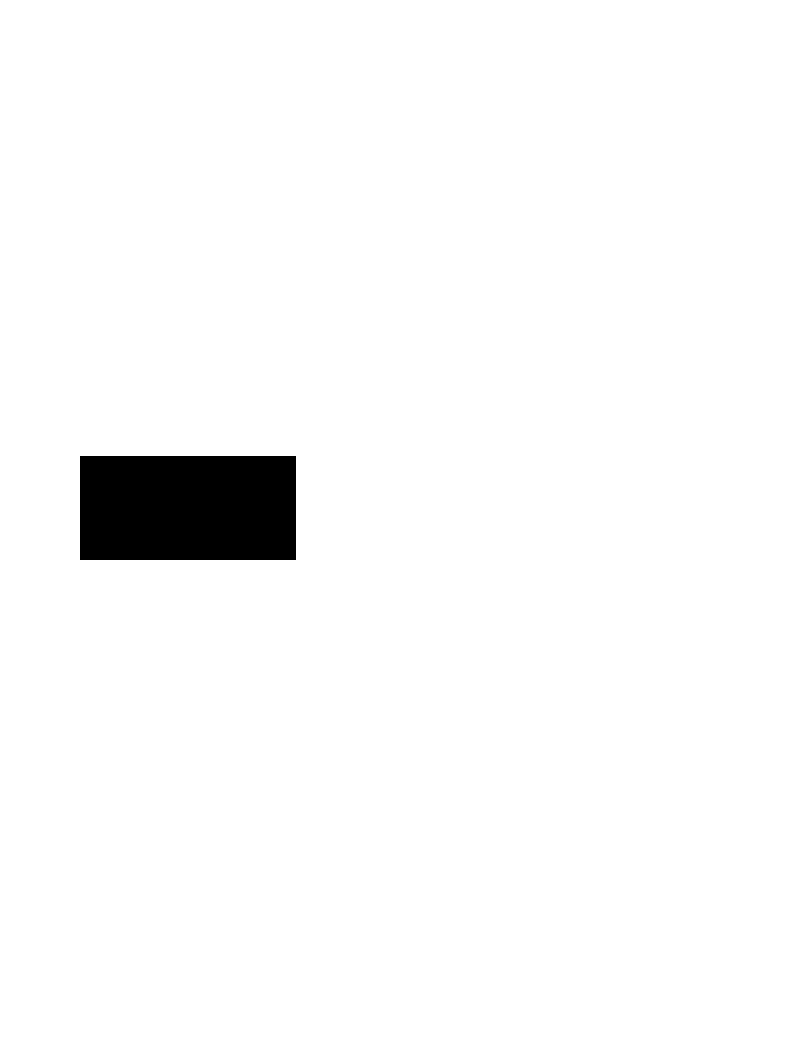 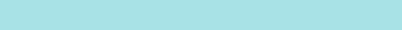 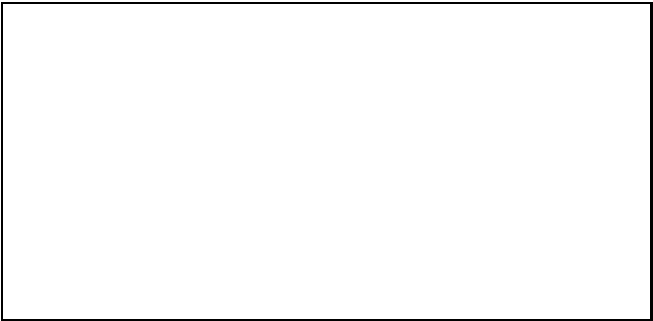 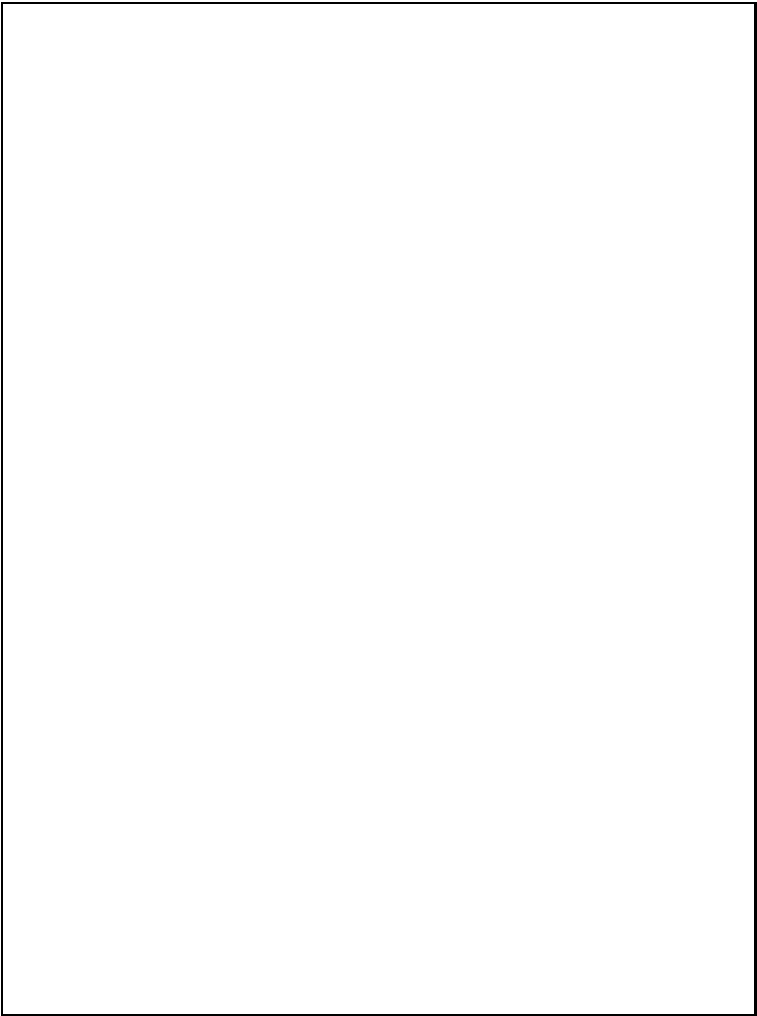 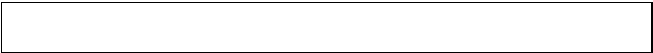 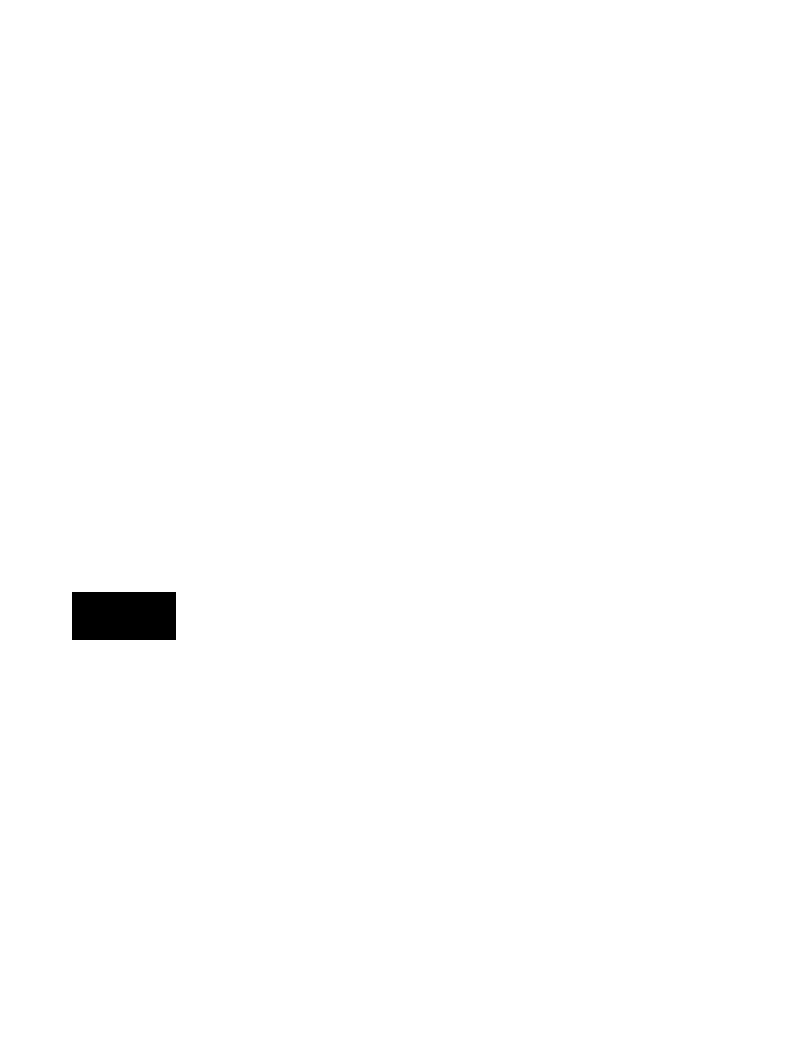 Message